Ľubovnianske osvetové stredisko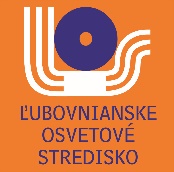 Nám. gen. Štefánika 5064 01 Stará Ľubovňawww.osvetalubovna.sk______________________________________________________________________________Prihláška – okresná súťaž v Starej ĽubovniAMFO 2019* Svojim podpisom súhlasím s podmienkami uvedenými v propozíciách súťaže a vyhlasujem, že spĺňam všetky uvedené podmienky.POZNÁMKA:Podpísaním prihlášky dávam ĽOS súhlas na spracovanie mojich osobných údajov za účelom evidencie a propagácie súťaže. Spracúvanie osobných údajov sa riadi nariadením EP a R EÚ č. 2016/679 o ochrane fyzických osôb pri spracúvaní osobných údajov a o voľnom pohybe takýchto údajov, ktorým sa zrušuje smernica 95/46/ES (všeobecné nariadenie o ochrane údajov) a zákonom SR č.18/2018 Z. z. o ochrane osobných údajov a o zmene a doplnení niektorých zákonov. Som si vedomý svojich práv, ktoré § 19 až § 30 zákona č.18/2018 Z. z. upravujú povinnosti prevádzkovateľa pri uplatňovaní práv dotknutých osôb. Súhlas je možné kedykoľvek písomne odvolať. ĽOS Vaše osobné údaje uchová po dobu stanovenú zákonom k archivovaniu.Informácie o súťažiacomInformácie o súťažiacomMeno a priezviskoDátum narodeniaAdresaTelefónny kontaktE-mailInformácie o fotoklube (vyplniť v prípade, ak ste jeho členom)Informácie o fotoklube (vyplniť v prípade, ak ste jeho členom)Názov fotoklubuAdresaTelefónny kontaktE-mailWebová stránkaSúťažná veková skupina (prosím zvýrazniť vekovú skupinu)Súťažná veková skupina (prosím zvýrazniť vekovú skupinu)I. veková skupina do 16 rokovII. veková skupina do 21 rokovIII. veková skupina nad 21 rokovPrihlásené diela: Kategória (a): ČIERNOBIELA FOTOGRAFIAPrihlásené diela: Kategória (a): ČIERNOBIELA FOTOGRAFIAPrihlásené diela: Kategória (a): ČIERNOBIELA FOTOGRAFIANázov 1. dielaRok vzniku:Názov 2. dielaRok vzniku:Názov 3. dielaRok vzniku:Názov 4. dielaRok vzniku:Názov 5. dielaRok vzniku:Názov 6. dielaRok vzniku:Názov 7. dielaRok vzniku:Názov 8. dielaRok vzniku:Názov 9. dielaRok vzniku:Názov 10. dielaRok vzniku:Prihlásené diela: Kategória (b): FAREBNÁ FOTOGRAFIA Prihlásené diela: Kategória (b): FAREBNÁ FOTOGRAFIA Prihlásené diela: Kategória (b): FAREBNÁ FOTOGRAFIA Názov 1. dielaRok vzniku:Názov 2. dielaRok vzniku:Názov 3. dielaRok vzniku:Názov 4. dielaRok vzniku:Názov 5. dielaRok vzniku:Názov 6. dielaRok vzniku:Názov 7. dielaRok vzniku:Názov 8. dielaRok vzniku:Názov 9. dielaRok vzniku:Názov 10. dielaRok vzniku:Prihlásené diela: Kategória (c): MULTIMEDIÁLNA PREZENTÁCIAPrihlásené diela: Kategória (c): MULTIMEDIÁLNA PREZENTÁCIAPrihlásené diela: Kategória (c): MULTIMEDIÁLNA PREZENTÁCIANázov 1. dielaRok vzniku:Názov 2. dielaRok vzniku:Názov 3. dielaRok vzniku:Prihlásené diela: Kategória (d): CYKLY A SERIÁLY - súbor s maximálnym počtom                                                                                          8 fotografiíPrihlásené diela: Kategória (d): CYKLY A SERIÁLY - súbor s maximálnym počtom                                                                                          8 fotografiíPrihlásené diela: Kategória (d): CYKLY A SERIÁLY - súbor s maximálnym počtom                                                                                          8 fotografiíNázov 1. súboruRok vzniku:Názov 2. súboruRok vzniku:V dňa: vlastnoručný podpis: